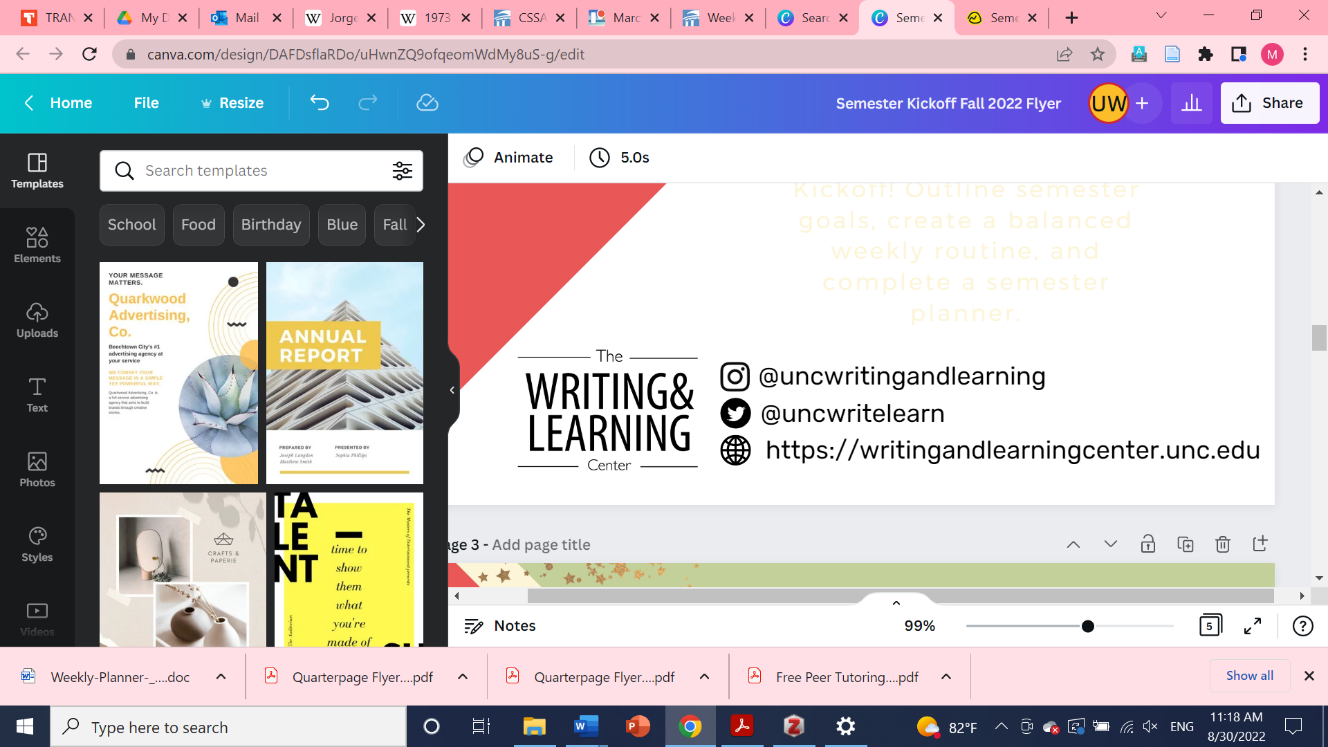 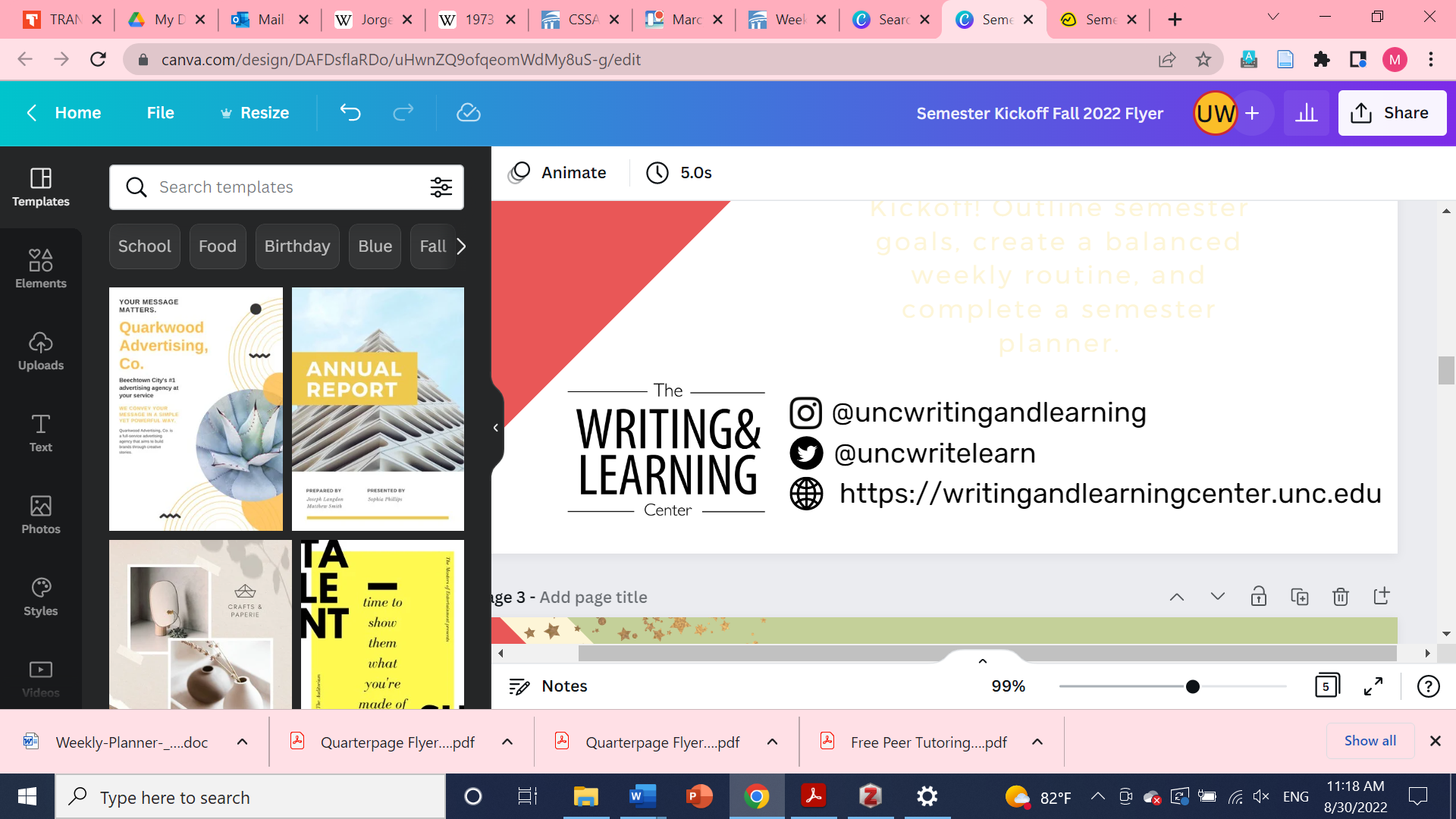 Tasks for: ________________(class)Tasks for: ________________(class)Tasks for: ________________(class)Tasks for: ________________(class)Tasks for: ________________(class)Mon 4/29Tue 4/30Wed 5/1Thu 5/2Fri 5/3Sat 5/4Sun 5/5Mon 5/6Tue 5/7Wed 5/8Thu 5/9Fri 5/10